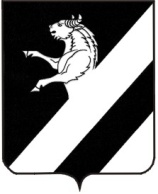 КРАСНОЯРСКИЙ КРАЙАЧИНСКОГО РАЙОНА АДМИНИСТРАЦИЯ ТАРУТИНСКОГО СЕЛЬСОВЕТАП О С Т А Н О В Л Е Н И Е03.03.2020                                                                                    № 07-ПОб  отмене Постановления №07-П от 14.02.2020 "Об  определении видов  обязательных работ и перечня организаций, в которых лица, которым назначено административное наказание в виде обязательных работ, отбывают обязательные работы" В соответствии со статьей  19 Федерального закона от 06ю10.2003 №131-ФЗ "Об общих принципах организации местного самоуправления в Российской Федерации, ч.2 ст.32.13 КоАП РФ, ч.1 ст.49 Уголовного кодекса Российской Федерации, ч.1  ст.25 Уголовно-исполнительного кодекса Российской Федерации,  руководствуясь ст. 18  Устава Тарутинского сельсовета, ПОСТАНОВЛЯЮ:       1.  Отменить  Постановление администрации Тарутинского сельсовета №07-П от 14.02.2020 "Об  определении видов  обязательных работ и перечня организаций, в которых лица, которым назначено административное наказание в виде обязательных работ, отбывают обязательные работы".2.  Контроль за исполнением настоящего Постановления  оставляю за собой. 3. Настоящее Постановление вступает в силу  после его официального опубликования  в информационном листе «Сельские вести», разместить настоящее Постановление в сети Интернет на официальном сайте Тарутинского сельсовета: http: // tarutino.24.ru.Глава   сельсовета	                      	      В.А. ПотехинРутковская Наталья Николаевна                90-2-53                                                                